Tarzana NC Budget CommitteeMeeting InformationJanuary 20, 2021Item 7. Renewal of domain name registration for 2 years along with a privacy feature.*************************************************************************************Tue, Jan 12, 5:35 AM (3 days ago)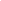 